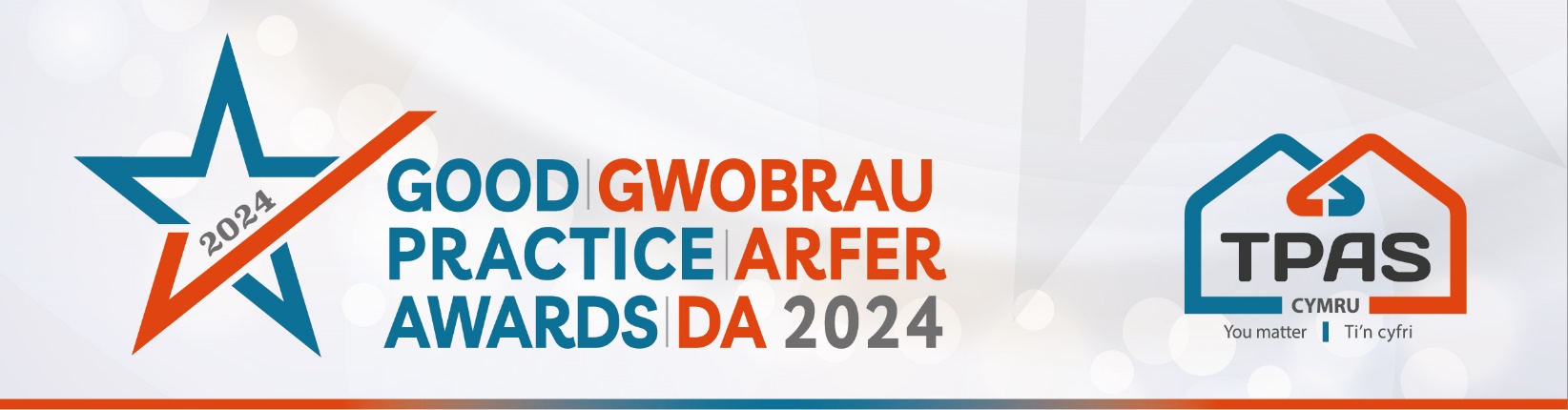 Assessment Criteria and Nomination Form for:TENANT OF THE YEAR Assessment CriteriaThis award will be made to an individual tenant/resident of a social landlord who has made a significant contribution to Tenant Participation.Judges will consider:The commitment and dedication they have shown What difference their commitment has made to the tenant community and/or groups they have worked with How inclusive they’ve been and how they’ve considered the needs of others Assessment CriteriaThis award will be made to an individual tenant/resident of a social landlord who has made a significant contribution to Tenant Participation.Judges will consider:The commitment and dedication they have shown What difference their commitment has made to the tenant community and/or groups they have worked with How inclusive they’ve been and how they’ve considered the needs of others Please ensure that your entry is submitted by completing this nomination form and under the headings noted. The headings are the criteria which the judges will use.Focus on the facts – we don’t need lengthy text, detailed bullet points are fineFeel free to include supporting information e.g. share links to publications, flyers, websites etcPlease include at least one photo/image/screenshot.Please also see Guidance Booklet for tips and conditions of entryPlease ensure that your entry is submitted by completing this nomination form and under the headings noted. The headings are the criteria which the judges will use.Focus on the facts – we don’t need lengthy text, detailed bullet points are fineFeel free to include supporting information e.g. share links to publications, flyers, websites etcPlease include at least one photo/image/screenshot.Please also see Guidance Booklet for tips and conditions of entryInterested in this category?  Please complete the nomination form on the next pageInterested in this category?  Please complete the nomination form on the next pageTitle of Entry:Contact name:Contact number:Contact e-mail address: An aim of the Awards is to share good practice with others.  Will you be happy for us to share your contact details?     Yes          No    An aim of the Awards is to share good practice with others.  Will you be happy for us to share your contact details?     Yes          No    1a. The commitment and dedication they have shown Type here1b. What difference their commitment has made to the tenant community and/or groups they have worked with Type here1c. How inclusive they’ve been and how they’ve considered the needs of othersType here2. Any further information you would like to share, please include it here Type herePlease complete and return by noon 30th April 2024 to iona@tpas.cymru No late entries will be consideredThis event is kindly sponsored by: 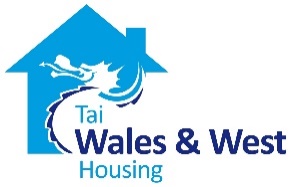 